5 класс. Русский  язык.5 класс. Русский  язык.5 класс. Русский  язык.5 класс. Русский  язык.ДатаТема  урокаД/зэлектронная почта13.04Р/р Сочинение – повествование на тему «Как я обычно делаю уроки»  (по упр. 692) 1) Сочинения2)   Русский язык Как я обычно делаю урокиИсточник: Сочинение Как я обычно делаю уроки 5 класс3) nsportal.ru›Школа›Русский язык›…sochinenie-povestvovanie4) Картинки-памятки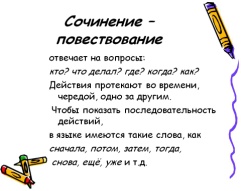 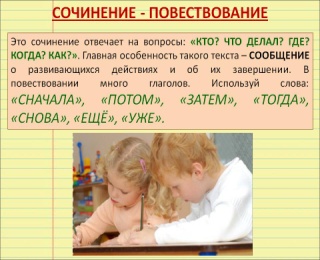 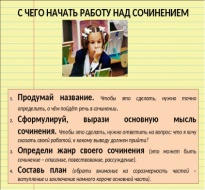 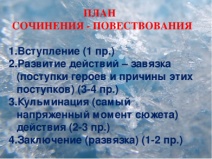 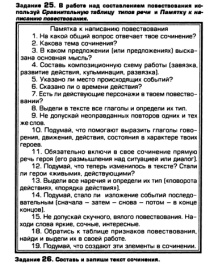 Сочинение –повествование. Сочинение – повествование на тему «Как я обычно делаю уроки»  (по упр. 692) (фото написанного сочинения  выслать на электронную почту)elena-bondareva161@mail.ru14.04Слитное и раздельное написание не с  именами существительными. sportal.ru›…2015/09/13/pravopisanie-ne-s-imenami…§91(стр. 253-254)  Письменное    выполнение упражнений  учебника – индивидуальные задания (будьте внимательны!) 1-я группа: Бондарев О., Калашник  В., Рябоконева В., Тютюнников А.  упр.713, 716 и заданий к ним.2-я группа:Ищенко Д., Мевлютова Е.712713  и заданий к ним.(фото выполненного задания выслать на электронную почту) Упр.714-715 выполнить устноelena-bondareva161@mail.ru14.04Имена существительные  одушевленные и неодушевленные.nsportal.ru›…russkiy…prezentatsiya…5-klasse…imena§92(стр. 255-256)  Письменное   выполнение упражнений  учебника 718, 719 и заданий к ним. (фото выполненного задания выслать на электронную почту)elena-bondareva161@mail.ru16.04Род имен существительных. 1) nsportal.ru›…prezentatsiya…v-5-klasse-rod-imyon2) infourok.ru›…po…imen-suschestvitelnih…2675325.html3) topslide.ru›russkij…rod-imien-sushchiestvitielnykh4)  pedsovet.org›…rod-imen-suschestvitelnyh---5-klass§94 (стр. 258)  Письменное выполнение упражнений  учебника 725, 726  и заданий к ним (фото выполненного задания выслать на электронную почту) Упр.727 –выполнить устно.elena-bondareva161@mail.ru17.04Существительные общего рода.uchitelya.com›…suschestvitelnye…roda-5-klass.htmlppt4web.ru›Русский язык›…-obshhego-roda.html§95. (стр. 259-260)  Письменное выполнение упражнений  учебника 728-730  и заданий к ним. (фото выполненного задания выслать на электронную почту)elena-bondareva161@mail.ru